Российская  Федерация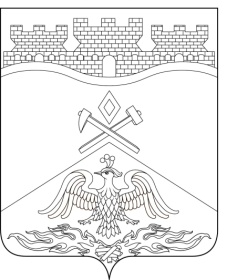 Ростовская  областьг о р о д   Ш а х т ыГОРОДСКАЯ ДУМАРЕШЕНИЕ № 32337-го заседания городской Думы города ШахтыПринято 21 февраля 2023 годаОб Отчете о деятельности полиции Управления Министерства внутренних дел Российской Федерации по Городу Шахты в 2022 годуВ соответствии с частью 3 статьи 8 Федерального закона от 07.02.2011 №3-ФЗ «О полиции», Приказом Министерства внутренних дел Российской Федерации от 30.08.2011 №975 «Об организации и проведении отчетов должностных лиц территориальных органов МВД России» и разделом VI6 Регламента городской Думы города Шахты, городская Дума города Шахтырешила:Отчет о деятельности полиции Управления Министерства внутренних дел Российской Федерации по Городу Шахты в 2022 году принять к сведению (отчет прилагается).Отметить положительные показатели в деятельности полиции Управления Министерства внутренних дел Российской Федерации по Городу Шахты в вопросах:эффективности раскрытия тяжких и особо тяжких преступлений на территории города Шахты;усиления работы, направленной на противодействие мошенничествам, совершаемым дистанционно, и проведения разъяснительной работы среди населения города по профилактике преступлений, совершенных с использованием информационно - телекоммуникационной сети «Интернет» и мобильных телефонов, создания базы «Дистанционное мошенничество»;пресечения преступной деятельности по осуществлению сбыта наркотических средств, немаркированной табачной продукции, деятельности по незаконному обороту оружия на территории города Шахты;работы по организации профилактики правонарушений и преступлений несовершеннолетних, а также организации работы «института наставничества» за несовершеннолетними, оказавшимися в трудной жизненной ситуации, состоящими на учете в органах внутренних дел;активизации работы по выявлению преступлений экономической и коррупционной направленности;активизации работы по задержанию лиц, находящихся в розыске.Рекомендовать Управлению Министерства внутренних дел Российской Федерации по Городу Шахты (И.Н. Литвиченко):повысить результативность оперативно – розыскной деятельности, раскрываемость преступлений, оказывающих наиболее существенное влияние на криминогенную обстановку в городе Шахты;усилить работу, направленную на повышение безопасности дорожного движения, профилактику детского дорожно-транспортного травматизма;продолжить взаимодействие органов полиции с органами и учреждениями системы профилактики правонарушений несовершеннолетних по предупреждению совершения преступлений несовершеннолетними и в отношении несовершеннолетних на территории города Шахты;продолжить осуществление мер, направленных на предупреждение, выявление и пресечение преступлений и правонарушений на территории города Шахты;повысить эффективность взаимодействия органов полиции с органами местного самоуправления в целях охраны общественного порядка и обеспечения общественной безопасности, решения иных правоохранительных задач на территории города Шахты;реализовать комплекс мер, направленных на охрану общественного порядка и обеспечение общественной безопасности, в том числе по недопущению террористических актов, экстремистских проявлений и иных противоправных действий в период подготовки и проведения выборов депутатов Законодательного Собрания Ростовской области на территории города Шахты;усилить реализацию кадровой политики, направленной на увеличение в подразделениях штатной численности личного состава Управления Министерства внутренних дел Российской Федерации по Городу Шахты.Рекомендовать Администрации города Шахты (А.В. Тушминцев):рассмотреть возможность проведения городской межведомственной комиссии по профилактике правонарушений, на которой рассмотреть вопрос организации работы по профилактике преступлений, совершаемых с использованием информационно - телекоммуникационных технологий с участием депутатов, представителей УК, ТСЖ, ЖКХ, МАУ «МФЦ г.Шахты», крупных предприятий города, представителей Департамента образования, высших учебных заведений;рассмотреть вопрос о продолжении дооснащения участковых пунктов полиции световыми табло и электронно-вычислительной техникой;продолжить реализацию комплексных мер, направленных на повышение безопасности дорожного движения на территории города Шахты:рассмотреть возможность установки камер наружного наблюдения системы «Безопасный город» в следующих районах города:- выезд из города в сторону п.Владимировский;- выезд из города в сторону г.Усть - Донецк;- бульвар Аллейный(бывший пос.Майский);- проспект Платова (бывший пос.Аютинский);- на пешеходных переходах города;рассмотреть возможность установки комплексов автоматической фиксации нарушений Правил дорожного движения Российской Федерации на следующих участках дорожной сети в городе Шахты:- пр-кт Победа Революции–ул.Стрельникова с целью фиксации нарушений скоростного режима транспортных средств, осуществляющих движение по 
пр-кт Победа Революции в направлении выезда из города Шахты в пос.Каменоломни или по адресу: ул.Советская, 43 (магазин «КАМАЗ»);- на участке дорожной сети от ул.Дачная до ул.Стрельникова;- в районе дома №180 по пр-кт Победа Революции;- в районе дома №5 по ул.Советская;рассмотреть вопрос установки баннеров с социальной рекламой о соблюдении Правил дорожного движения на автодорогах города Шахты с наиболее плотным транспортным потоком: въезд в город Шахты, ул.Маяковского, автодорога «Центр-Артем», пер.Комиссаровский, ул.Дачная, пр-кт Карла Маркса;организовать разъяснительные мероприятия в образовательных учреждениях города Шахты о необходимости использования световозвращающих элементов учащимися школ города;рассмотреть вопрос восстановления искусственных дорожных неровностей после демонтажа вследствие капитального ремонта дорожного полотна перед нерегулируемыми наземными пешеходными переходами, предусмотренных проектом организации дорожного движения на автомобильных дорогах общего пользования местного значения на территории города Шахты: ул.Рабоче-Крестьянская, 147 (в районе МБОУ Лицей №11 г.Шахты), ул.Ионова – пр-кт Красной Армии (в районе МБОУ СОШ №5 г.Шахты), ул.Маяковского, 108, ул.Маяковского – пер.Тюменский, пр-кт Победа Революции – ул.Орлова, пр-кт Победа Революции, 58, пр-кт Победа Революции, 129, пер.Донской – ул.Ленина, 
пр-кт Чернокозова – ул.Ленина, пр-кт Чернокозова – ул.Пролетарская, ул.Советская – пр-кт Красной Армии, ул.Советская, 95 «А» (в районе МБОУ г.Шахты «Гимназия №10»), ул.Советская – пер.Новый, ул.Советская, 277 (в районе ГБПОУ РО ПУ №74), ул.Маяковского, 84 (в районе ГОУ НПО ПУ №35);рассмотреть вопрос дополнительного строительства дорожных искусственных неровностей перед нерегулируемыми наземными пешеходными переходами по адресу: пр-кт Победа Революции, 106А, 129А, 174Г; ул.Ионова, 81, 109; ул.Рабоче-Крестьянская – пер.Рождественский; пер.Путиловский – ул.Белгородская; ул.Хабарова, 18.Направить настоящее решение в Управление Министерства внутренних дел Российской Федерации по Городу Шахты Ростовской области.Опубликовать настоящее решение в средствах массовой информации.Настоящее решение вступает в силу со дня его принятия.Контроль за исполнением настоящего решения возложить на комитет городской Думы города Шахты по бюджету (К.К.Корнеев), комитет городской Думы города Шахты по жилищно-коммунальному хозяйству (А.Е.Ермаков) и комитет городской Думы города Шахты по социальной политике (В.С. Фомин).Председатель городской Думы - глава города Шахты	                                                                            А. Горцевской21 февраля 2023 годаРазослано: УМВД РФ по Городу Шахты, Администрации города Шахты, прокуратуре, СМИ, дело. 